§2047.  Implementation1.  Implementation; operation.  Upon receipt of federal approval and certification under section 2046, subsection 3, the state agency designated to oversee the program pursuant to this chapter shall implement the program as required in subsection 2.  The program must begin operating no later than 6 months following receipt of federal approval and certification.[PL 2021, c. 293, Pt. A, §6 (NEW).]2.  Requirements.  Prior to operating the program, the state agency designated to oversee the program pursuant to this chapter shall:A.  Become a licensed drug wholesaler or enter into a contract with a licensed drug wholesaler in the State;  [PL 2021, c. 293, Pt. A, §6 (NEW).]B.  Contract with one or more distributors licensed in the State;  [PL 2021, c. 293, Pt. A, §6 (NEW).]C.  Contract with one or more licensed and regulated prescription drug suppliers in Canada;  [PL 2021, c. 293, Pt. A, §6 (NEW).]D.  Consult with health insurance carriers, employers, pharmacies, pharmacists, health care providers and consumers;  [PL 2021, c. 293, Pt. A, §6 (NEW).]E.  Develop a registration process for health insurance carriers, pharmacies and health care providers authorized to prescribe and administer prescription drugs that are willing to participate in the program;  [PL 2021, c. 293, Pt. A, §6 (NEW).]F.  Create a publicly accessible website for listing the prices of prescription drugs to be imported under the program;  [PL 2021, c. 293, Pt. A, §6 (NEW).]G.  Create an outreach and marketing plan to generate public awareness of the program;  [PL 2021, c. 293, Pt. A, §6 (NEW).]H.  Provide a telephone hotline to answer questions and address needs of consumers, employers, health insurance carriers, pharmacies, health care providers and others affected by the program;  [PL 2021, c. 293, Pt. A, §6 (NEW).]I.  Develop a 2-year audit work plan; and  [PL 2021, c. 293, Pt. A, §6 (NEW).]J.  Conduct any other activity determined necessary to successfully implement and operate the program.  [PL 2021, c. 293, Pt. A, §6 (NEW).][PL 2021, c. 293, Pt. A, §6 (NEW).]SECTION HISTORYPL 2021, c. 293, Pt. A, §6 (NEW). The State of Maine claims a copyright in its codified statutes. If you intend to republish this material, we require that you include the following disclaimer in your publication:All copyrights and other rights to statutory text are reserved by the State of Maine. The text included in this publication reflects changes made through the First Regular Session and the First Special Session of the131st Maine Legislature and is current through November 1, 2023
                    . The text is subject to change without notice. It is a version that has not been officially certified by the Secretary of State. Refer to the Maine Revised Statutes Annotated and supplements for certified text.
                The Office of the Revisor of Statutes also requests that you send us one copy of any statutory publication you may produce. Our goal is not to restrict publishing activity, but to keep track of who is publishing what, to identify any needless duplication and to preserve the State's copyright rights.PLEASE NOTE: The Revisor's Office cannot perform research for or provide legal advice or interpretation of Maine law to the public. If you need legal assistance, please contact a qualified attorney.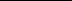 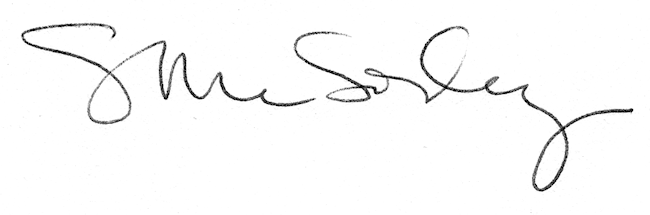 